;<)i	· . •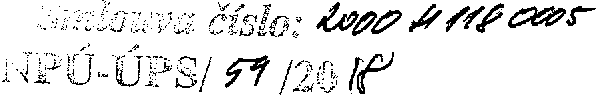 .: _ -1n1ttl -   „   --i:f,.;-::.:"'"".': „ ;, Národl\fpamátkový ústav, státní příspěvková organizace"· ' !ČQ· J5032333}DIČ: CZ75032333,se sídlem: Valdštejnské nám. 162/3, PSČ 118 01 Praha 1- Malá Strana, zastou en: Mgr. Dušanem Michelfeitem, ředitelem NPÚ-ÚPS v Praze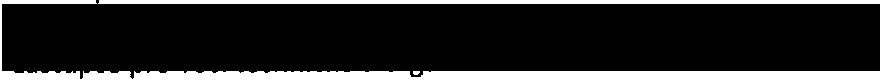 Doručovací adresa:Národní památkový ústav, územní památková správa v Praze Adresa: Sabinova 373 S 130 00 Praha 3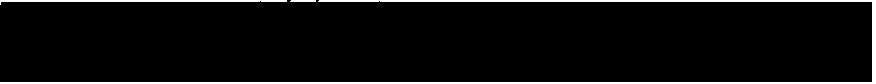 AZhotovitel: Lukáš Procházka registrace: živnostenský  rejstřík nejsem plátce DPHse sídlem: Svatá Kateřina 55, PSČ 284 01 Kutná Hora IČ: 01742183  DIČ:CZ7706170846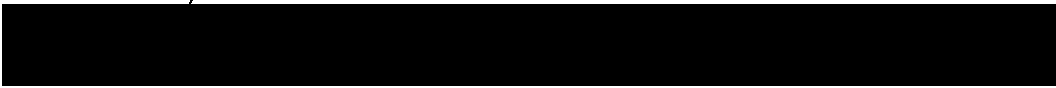 jako smluvní strany uzavřely v souladu se zákonem č. 89/2012 Sb.,občanský zákoník, ve znění pozdějších předpisů, níže uvedeného dne, měsíce a roku tutosmlouvu o dílo:I.	Předmět smlouvy1.   Předmětem této smlouvy je  úprava podmínek, za kterých zhotovitel provede pro objednatele následující dílo: Obsluha nízkotlaké plynové kotelny Ill.kategorie, palivo zemní plyn" umístěnéV objektu Centrálního depozitáře NPÚ ÚPS v Praze, Potoční 141,Kutná Hora2.   Tuto smlouvu uzavírá objednatel se zhotovitelem na základě přímého zadání zhotovitelena plnění veřejné zakázky malého rozsahu pod názvem „ Obsluha nízkotlaké plynové kotelny s palivem zemní plyn",č. zakázky : Národní elektronický nástroj : N006/18/V00000832. Smluvní strany se dohodly, že závaznou část jejich smluvních ujednání tvoří rovněž nabídka zhotovitele .Zhotovitel se zavazuje provést dílo řádně, kvalitně a včas. Objednatel se zavazuje řádně zhotovené dílo převzít a včas zaplatit cenu sjednanou podle této smlouvy.li.  Dodací podmínky a termíny předání dílaZhotovitel se  zavazuje  plnit	dílo  a  řádně  předávat  objednateli   v adrese objednatele ,uvedené v č.l.bod 1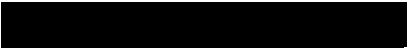 Zhotovitel je povinen dílo provádět osobně, objednatel neuděluje zhotoviteli pověření sjednávat na zhotovení díla jakékoliv jiné osoby.Zhotovitel se zavazuje provést dílo v souladu s platnými právními předpisy včetně BOZP a POZhotovitel potvrzuje, že veškeré místní i technické podmínky shledal způsobilé k provedení díla, a to v rozsahu odpovídající jeho technické kvalifikaci.Objednavatel má právo kontroly díla v každé fázi jeho provádění a zhotovitel se zavazuje poskytnout objednateli nezbytnou součinnost. V případě, že objednavatel zjistí, že zhotovitel porušuje svoji povinnost, bude považovat odstranění vad a zajištění nápravy. Pokud zhotovitel tk neučiní,je objednavatel oprávněn od této smlouvy odstoupit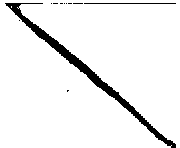 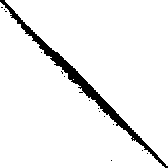 6. O předání díla bude mezi smluvními stranami sepsán protokol. Objednatel dílo nepřevezme, nebude-li dodáno v požadovaném množství,jakosti či druhu provedení.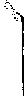 Ill. Cena a platební podmínky1. Celková cena díla je 621.978,- Kč. Zhotovitel není plátce DPH. Sjednaná cena díla je konečná a nepřekročitelná a zahrnuje provedení a dodání díla, jakož i veškeré výlohy, výdaje a náklady vzniklé zhotoviteli v souvislosti se zhotovením a předáním díla. Změna ceny je možná pouze na základě souhlasu obou smluvních stran.Po řádném předání díla objednateli poslední den každého měsíce vystaví zhotovitel na úhradu díla bez zbytečného odkladu běžný daňový doklad {fakturu) se splatností 21 dní ode dne jejího doručení  objednateli.V případě prodlení zhotovitele s provedením díla, je zhotovitel povinen uhradit objednateli smluvní pokutu ve výši 1000,-Kč, a to za každý byť i jen započatý den prodlení se splatností 21 dnů od doručení písemného vyúčtování zhotoviteli s tím, že nárok na náhradu škody tím není dotčen.Daňový doklad musí obsahovat všechny náležitosti řádného účetního a.daňového dokladu dle příslušných právních předpisů, zejména zákona č. 235/2004 Sb., o dani z přidané hodnoty, ve znění pozdějších předpisů, dále musí splňovat smlouvou stanovené náležitosti, jinak je objednatel oprávněn jej vrátit s tím, že zhotovitel je poté povinen vystavit nový s novým termínem splatnosti.V takovém případě není objednatel v prodlení s úhradou.Objednatel je oprávněn provést zajišťovací úhradu DPH na účet příslušného finančního úřadu, jestliže se zhotovitel stane ke dni uskutečnění zdanitelného plnění nespolehlivým plátcem dle zákona o dani z přidané hodnoty.Zhotovitel prohlašuje, že ke dni podpisu smlouvy není nespolehlivým plátcem DPH dle § 106 zákona č. 235/2004 Sb., o dani z přidané hodnoty, v platném znění, a není vedena v registru nespolehlivých plátců DPH. Zhotovitel se dále zavazuje uvádět pro účely bezhotovostního převodu pouze  účet či účty, které jsou správcem daně zveřejněny způsobem umožňujícím dálkový přístup dle zákona č. 235/2004 Sb., o dani z přidané hodnoty, v platném znění. V případě, že se Zhotovitel stane nespolehlivým plátcem DPH, je povinen tuto skutečnost oznámit objednateli neprodleně (nejpozději do 3 pracovních dnů ode dne, kdy tato skutečnost nastala) na email objednatele uvedený v hlavičce této smlouvy. V případě porušení oznamovací povinnosti je zhotovitel povinen uhradit objednateli jednorázovou smluvní pokutu v částce odpovídající výši DPH připočítané k ceně díla.Smluvní strany sjednaly, že objednatel má nad rámec ustanovení § 2605 občanského zákoníku lhůtu 7 dní, po kterou může na zhotoviteli nad rámec zákona dále uplatňovat zjevné vady díla.Zhotovitel odpovídá, že si dílo zachová užitné vlastnosti i po jeho převzetí a poskytuje objednateli záruku za jakost díla v délce 36 měsíců ode dne předání díla.IV. Společná a závěrečná ustanovenírZhotovitel se vzdává svého práva namítat nepřiměřenou výši smluvní pokuty u soudu ve smyslu§ 2051 zákona č. 89/2012 Sb.,občanský zákoník, ve znění pozdějších předpisů.Smluvní pokuty dle této smlouvy jsou splatné do S dnů od písemného vyúčtování odeslaného druhé smluvní straně.Tato smlouva byla sepsána ve dvou vyhotoveních. Každá ze smluvních stran obdržela po jednom totožném vyhotovení.Smluvní strany  berou  na  vědomí, že  tato  smlouva  může  podléhat  uveřejnění  dle  zákona č. 340/201S Sb.,o zvláštních podmínkách účinnosti některých smluv, uveřejňování těchto smluv a o registru smluv (zákon o registru smluv), ve znění pozdějších předpisů. O tom, zda tato smlouva bude v registru uveřejněna, rozhoduje objednatel.Tato smlouva nabývá platnosti a účinnosti dnem podpisu oběma smluvními stranami. Pokud tato smlouva podléhá povinnosti uveřejnění dle předchozího odstavce, nabude účinnosti dnem uveřejnění.Smluvní strany se zavazují spolupůsobit jako osoba povinná v souladu se zákonem č. 320/2001 Sb., o finanční kontrole ve veřejné správě a o změně některých zákonů (zákon o finanční kontrole), ve znění pozdějších předpisů.Smluvní strany berou na vědomí,že tato smlouva může být předmětem zveřejnění dle platných a účinných právních předpisů.Smlouvu je možno měnit či doplňovat výhradně písemnými číslovanými dodatky.Smluvní strany prohlašují, že tuto smlouvu uzavřely podle své pravé a svobodné vůle prosté omylů, nikoliv v tísni a že vzájemné plnění dle této smlouvy je určitá a srozumitelnáVe Svaté Kateřině dne 30.01.2018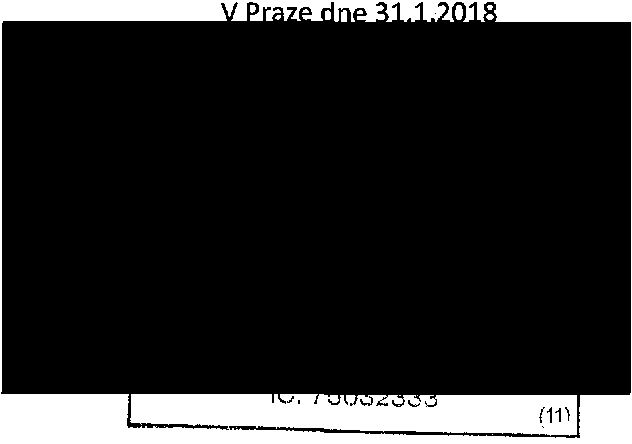 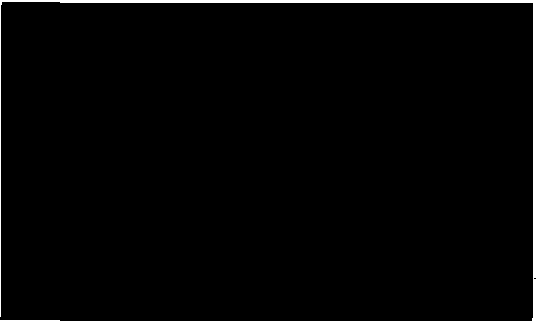 Příloha č.1	položkový  rozpočetObsluha nízkotlaké kotelny s palivem zemní plyn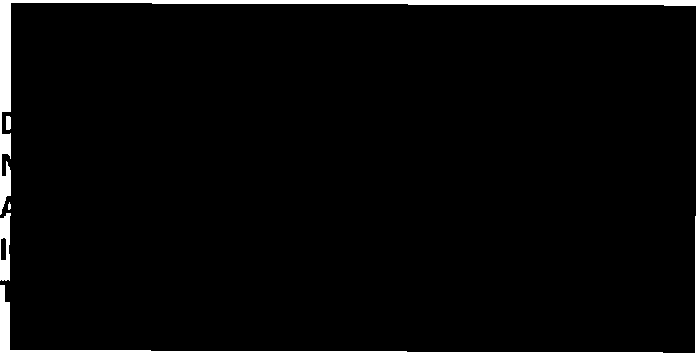 Pozn. Je nutné doplnit hodnoty do žlutě   značených polí: Dodavatel;Sazba Í<č/lh   Časová náročnost (hod.}, Dopravné cena za   km, počet km.Frekvence prováděnJ_QRerace 2x24h	 	98,75Frekvence-    provadéni operace lx24h"'J,záznam doplnění vody do topné soustavy513,5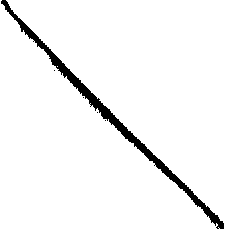 -rFrekvence provádění operace 1xza měsíc987,5Frekvence prováděni operacelxza 3 měsíceFrekvence provádění operace 1xza 6 měsícůčasová	Ič./operace987,5592,5Frekvence provádění operacel  xročně	 	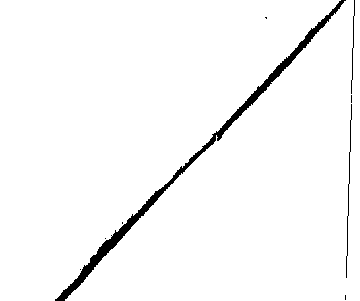 Náklady na dopravu128,8""·Příloha č.1Obsluha nízkotlaké kotelny s palivem zemní plyn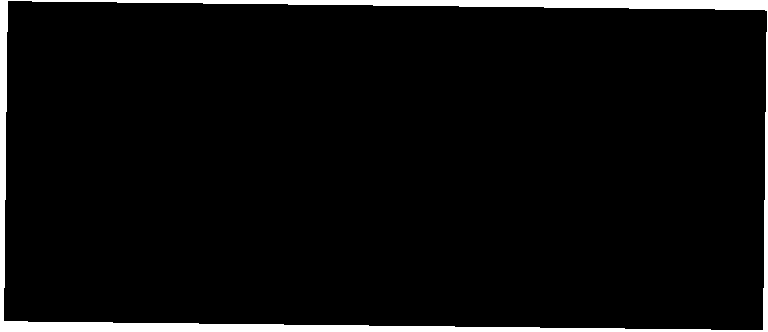 294.478,-Kč,-Kč/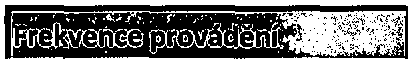 LedenŘíjen ILl1top1d IProsinec··----· „..,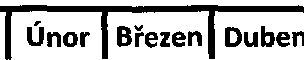 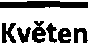 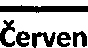 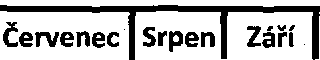 324.500, ,-KčCelkové náklady za rok 2018, 2019 v Kč	621.978,-Kč"-,'..................·····	.Název prováděné operaceSazba Kč./lh	395 ,-KčPoznámkaČasová náročnost (hod.)Kč./operaceX m2,ksVyhledávání netěsností na plynovém zařízeníu armatur a rozebiratelných spojú, se kterými se manipuluje1395Pojistné ventily teplovodní soustavypootočením (první pracovní den v měsíci)0,5197,5Preventivní údržba vřeten uzávěrúčištění, mazání,protáčení1395Název prováděné operaceSazba Kč./lh	395 ,-KčPoznámkačasová náročnost (hod.)Kč./operace x m2,ksZjišťování výskytu a koncentrace CO v ovzduší1395Teploměryporovnání s kontrolním teploměrem1,5592,5